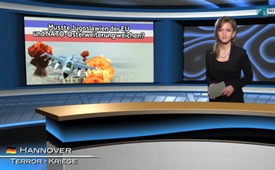 Должна ли была Югославия отступить перед расширением ЕС и НАТО на восток?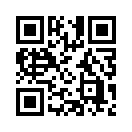 При вступлении в войну против Югославии в  1999 году, по словам Йохена Шольца, в то время подполковника  НАТО, военное планирование воздушной атаки против Югославии было завершено уже в 1998 году – и это в то время, когда, по сообщению ОБСЕ, не было никакой гуманитарной катастрофы, которая бы оправдала военную операцию.Уважаемые дамы и господа, сегодня мы передаём закулисную информацию о войне в Югославии в 90-е годы, до сих пор об этом преступлении против человечества умалчивалось. Доброго вечера!
При вступлении в войну против Югославии в  1999 году, по словам Йохена Шольца, в то время подполковника  НАТО, военное планирование воздушной атаки против Югославии было завершено уже в 1998 году – и это в то время, когда, по сообщению ОБСЕ, не было никакой гуманитарной катастрофы, которая бы оправдала военную операцию. В силу вызывающего интерес географического положения Югославии, по словам Шольца на повестке дня стояла, прежде всего, тема расширения на восток ЕС и НАТО, я цитирую: «И тут находится такое чужеродное тело, такая полусоциалистическая Югославия, которая противостояла всем (продиктованным извне) условиям. Как, например, Сербия всегда отклоняла принять условия кредитования МВФ, она не соглашалась на это по социальным причинам. «Чужеродное тело» должно было быть устранено...».Тут, конечно, возникает вопрос, не должна ли была Югославия просто отступить перед расширением на восток ЕС и НАТО?
И теперь, дорогие зрители, взглянем ещё на второе событие: 4- го августа 1995 года, в процессе гражданской войны, в бывшей Югославии, началась операция „Oluja“, (что значит «шторм»).
В течение 48 часов были изгнаны 200.000 краинских сербов хорватскими военными из тех областей, где они жили столетиями. По меньшей мере, 1900 человек было убито. Эта этническая чистка, удивительным образом, не была отмечена со стороны западных СМИ как преступление против человечества. Хорватский журналист Иво Пуканич написал об „Oluja“ статью, в которой доказал, что ЦРУ участвовало в подготовке этого преступления.
Это привело тогда к расследованию против хорватского генерала Анте Готовина, ответственного за „Oluja“, перед международным трибуналом по бывшей Югославии, в Гааге. В то время как Иво Пуканич в октябре 2008 года погиб от бомбы, заложенной в автомобиль, хорватский генерал осенью 2012 года был оправдан судьёй Теодором Мероном (президентом международного трибунала по Югославии). Вывод: Цели пропаганды решают, что считается преступлением против человечества, а что нет, и в крайнем случае цели проталкиваются просто грубой силой или с помощью судебных решений. Уже Отто фон Бисмарк сказал: «Ложь может привести к войне, истина же напротив, может остановить целые армии». Дорогие зрители, только голос против, может остановить власть пропаганды. Поэтому, распространяйте и Вы Medien-Klagemauer.Tv, где только можете. Но так как интернет всё больше под угрозой цензуры, манипуляции и кражи данных, нам нужны независимые от интернета сети информации, которые не подлежат цензуре и свободны от пропаганды и идут от человека к человеку. Дайте нам знать, если Вы хотите присоединиться к такой сети!от EFИсточники:Originalauszüge von Jochen Scholz aus dem Film „Kriegsversprechen II“ (ab 6:04 und 12:55)
www.youtube.com/watch?v=oOGM4jP5a78
www.koreni.rs/americka-uloga-uolujiodusevljen-bljeskom-clinton-inicirao-oluju/
http://derstandard.at/2301181| www.ossietzky.net/21-2013&textfile=2444
http://de.wikipedia.org/wiki/Oktober_2008
www.welt.de/politik/ausland/article111216048/Ein-schwarzer-Freitag-fuer-das-UNTribunal.htmlМожет быть вас тоже интересует:---Kla.TV – Другие новости ... свободные – независимые – без цензуры ...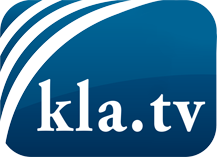 О чем СМИ не должны молчать ...Мало слышанное от народа, для народа...регулярные новости на www.kla.tv/ruОставайтесь с нами!Бесплатную рассылку новостей по электронной почте
Вы можете получить по ссылке www.kla.tv/abo-ruИнструкция по безопасности:Несогласные голоса, к сожалению, все снова подвергаются цензуре и подавлению. До тех пор, пока мы не будем сообщать в соответствии с интересами и идеологией системной прессы, мы всегда должны ожидать, что будут искать предлоги, чтобы заблокировать или навредить Kla.TV.Поэтому объединитесь сегодня в сеть независимо от интернета!
Нажмите здесь: www.kla.tv/vernetzung&lang=ruЛицензия:    Creative Commons License с указанием названия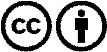 Распространение и переработка желательно с указанием названия! При этом материал не может быть представлен вне контекста. Учреждения, финансируемые за счет государственных средств, не могут пользоваться ими без консультации. Нарушения могут преследоваться по закону.